Curriculum Vitae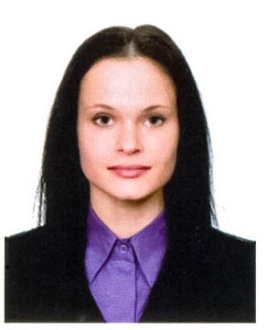 Personal Details  Inga Fedosova, 24 years oldDate of Birth: 11.03.1991Address: 7 ap., 32/1 Dzerzhinskogo pr-kt, Novosibirsk city, Russian FederationTel.: 8-953-766-1955E-mail: culpable@inbox.ruMarital status: singleNo childrenEducation2009-2013 г. Novosibirsk State Technical University, Liberal Education Faculty,Bachelor of International Relations (Orientalist)Additional Education2015  participation in academic conference "Teaching English at schools of the XXI century", based by "Novelta";October-December 2013  Transport Logistics, practical course, based by “Siberian centre of logistics and customs service”;2009-2012  Spanish Language Course (Educational Centre in Novosibirsk State Technical University)2007-. Office manager courseProfessional Experience2014 – present, teacher of English, Foreign Language School “Unicity”Teaching English of CEFR levels A1 - B2 in groups of students;  2013 – 2014,  logistician, “Elementa” Ltd. Translation of business correspondence and official documents from English to Russian and from Russian to English;2013 – 2013, teacher of Japanese, Educational Centre in Novosibirsk State Technical UniversityTeaching Japanese in groups of studentsAdditional SkillsEnglish (Advanced), Japanese (JLPT: 3 level), Spanish (Elementary);Computer Skills: MS Windows 2007, Word, Excel, Photoshop, CorelDRAW, Skype, work in internet;Personal QualitiesFast learning capability;High working capacity;Polite and persuasive;No bad habits